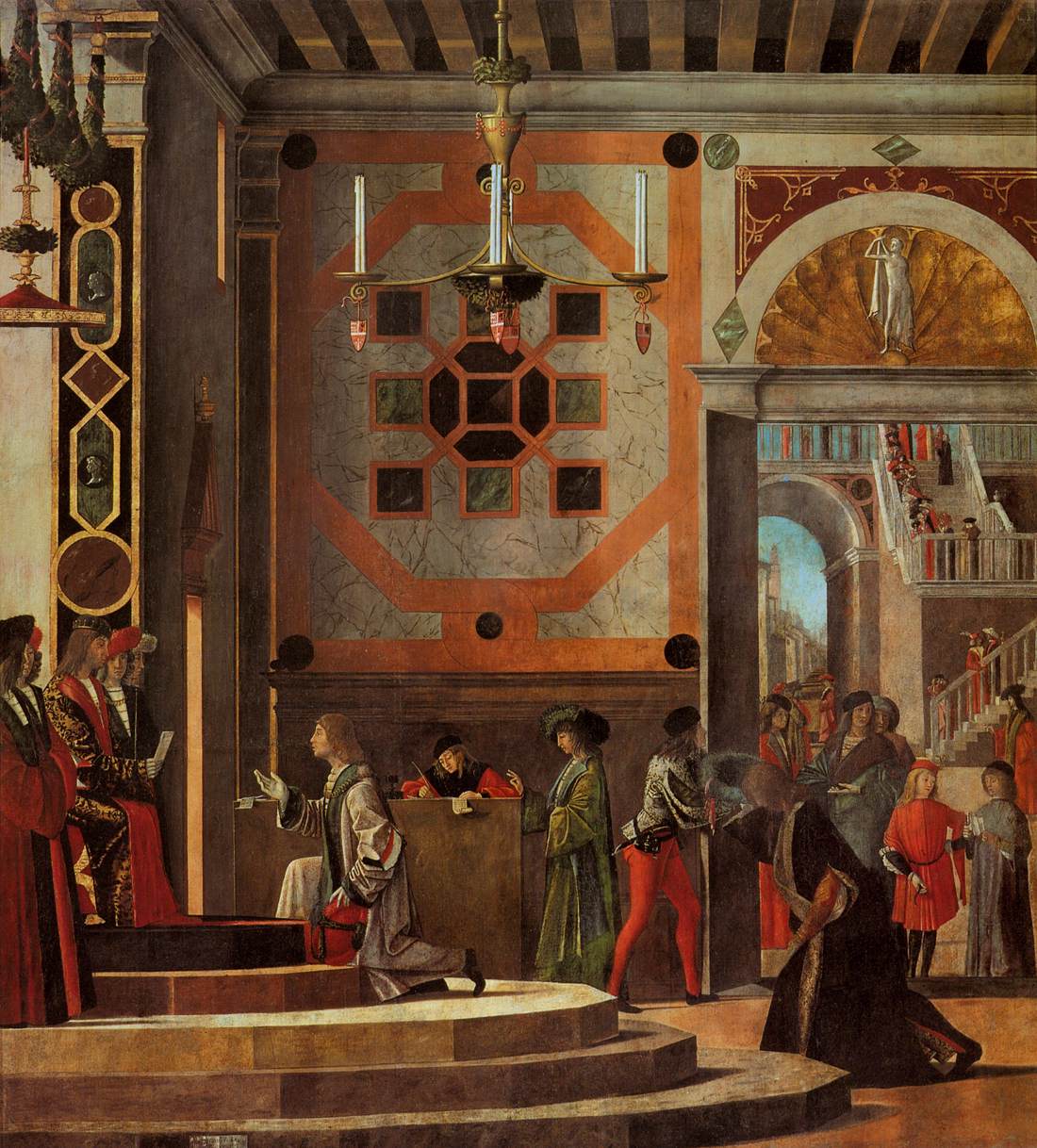 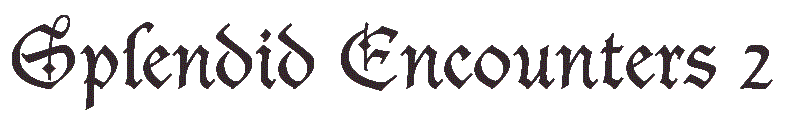 4th – 5th April, 2013Downside Abbey
Stratton on the Fosse
BATH, UKREGISTRATION DETAILSThe conference begins on Friday, 4th April with coffee and registration at 9.00 a.m., with the programme beginning at 9.30. It finishes on Saturday after dinner.Please see below for fees and accommodation. If you need to apply for a visa, please contact us, to get an official letter of confirmation. Payment should be made on-line at http://www.premoderndiplomats.org/conference-splendid-encounters-ii.html34REGISTRATION FORMPlease return by Friday 14th February, 2014 to:Dr Roberta AndersonDept of HumanitiesBath Spa UniversityBATH BA2 9BNOr by e-mail: premoderndiplomats@gmail.comName and title: Affiliation: Contact Address: Tel: 					Email: Are you happy this e-mail address to be disclosed to other participants? YES       NOSpeakers only: Final title of your paper: Payment: Registration fee - please mark: Residential: Friday NightStandard bedroom	☐                       PGR student	☐
En suite bedroom	☐Extra nights B&B [Thursday and/or Saturday] THURSDAY	☐   SATURDAY  ☐Non-residential: Conference Only  	☐              	PGR student   	☐Conference Dinner   	☐  Do you have any special dietary requirements? Do you have any particular mobility needs? For further information contact r.anderson@bathspa.ac.uk or akalinowska@fulbrightmail.orgRESIDENTIAL PACKAGEDownside Abbey, Stratton on the Fosse, Bath. 4th – 5th April, 2014Residential: Friday Night£125 per person in a standard bedroom; £95 PGR students
£150 per person in an en suite bedroomExtra nights B&B [Thursday and/or Saturday] at £25.00 per nightMid-morning tea, coffee and biscuitsLunchAfternoon tea, coffee and biscuitsOvernight accommodation3 Course Conference dinnerBreakfastSaturday dinnerBar [not free]LoungeComplimentary car parking (subject to availability) Non-residential: Conference fee £80; £50 PGR studentsMid-morning tea, coffee and biscuitsLunchAfternoon tea, coffee and biscuitsConference Dinner [including wine] £30